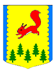 КРАСНОЯРСКИЙ КРАЙПИРОВСКИЙ МУНИЦИПАЛЬНЫЙ ОКРУГПИРОВСКИЙ ОКРУЖНОЙ СОВЕТ ДЕПУТАТОВРЕШЕНИЕ26.07.2022                                      с. Пировское                                    № 24-254рОб утверждении порядка признания безнадежной к взысканию задолженности по платежам в бюджет Пировского муниципального округа В целях реализации мер, направленных на сокращение задолженности и улучшение администрирования доходов бюджета муниципального образования Пировский муниципальный округ Красноярского края, в соответствии со статьей 47.2 Бюджетного кодекса Российской Федерации, пунктом 3 статьи 59 Налогового кодекса Российской Федерации, Постановлением Правительства РФ от 06.05.2016 № 393 «Об общих требованиях к порядку принятия решений о признании безнадежной к взысканию задолженности по платежам в бюджеты бюджетной системы Российской Федерации», руководствуясь Уставом Пировского муниципального округа Красноярского края, Пировский окружной Совет депутатов РЕШИЛ:1. Утвердить порядок признания безнадежной к взысканию задолженности по платежам в бюджет Пировского муниципального округа согласно приложению.2. Решения Пировского районного Совета депутатов от 28.07.2016 № 10-61р «Об утверждении порядка признания безнадежной к взысканию задолженности по платежам в бюджет Пировского района», от 22.11.2016 № № 13-80р «О внесении изменений в решение Пировского районного Совета депутатов от 28.07.2016 № 10-61р «Об утверждении Порядка признания безнадежной к взысканию задолженности по платежам в бюджет Пировского района», от 07.05.2020  № 55-308р «О внесении изменений в решение Пировского районного Совета депутатов от 28.07.2016 № 10-61р «Об утверждении порядка признания безнадежной к взысканию задолженности по платежам в бюджет Пировского района» признать утратившими силу.3. Контроль за исполнением настоящего решения возложить на постоянную комиссию по бюджетной, налоговой, экономической политике, земельным, имущественным отношениям и правоохранительной деятельности.4. Решение вступает в силу после официального опубликования в газете «Заря».Порядок признания безнадежной к взысканию задолженности по платежамв бюджет Пировского муниципального округа 1. Задолженность признается безнадежной к взысканию и списывается в случае:1) смерти физического лица - плательщика платежей в местный бюджет или объявления его умершим в порядке, установленном гражданским процессуальным законодательством Российской Федерации;2) признания банкротом индивидуального предпринимателя - плательщика платежей в местный бюджет в соответствии с Федеральным законом от 26.10.2002 № 127-ФЗ «О несостоятельности (банкротстве)» в части задолженности по платежам в местный бюджет, не погашенным по причине недостаточности имущества должника;2.1) признания банкротом гражданина, не являющегося индивидуальным предпринимателем в соответствии с Федеральным законом от 26.10.2002 № 127-ФЗ «О несостоятельности (банкротстве)» - в части задолженности по платежам в местный бюджет, не погашенной после завершения расчетов с кредиторами в соответствии с указанным Федеральным законом;3) ликвидации организации - плательщика платежей в местный бюджет в части задолженности по платежам в местный бюджет, не погашенным по причине недостаточности имущества организации и (или) невозможности их погашения учредителями (участниками) указанной организации в пределах и порядке, которые установлены законодательством Российской Федерации;4) применение актов об амнистии или о помиловании в отношении осужденных к наказанию в виде штрафа или принятия судом решения, в соответствии с которым администратор доходов бюджета утрачивает возможность взыскания задолженности по платежам в местный бюджет;5) вынесения судебным приставом-исполнителем постановления об окончании исполнительного производства и о возвращении взыскателю исполнительного документа по основаниям, предусмотренному пунктом 3 части 1 статьи 46 Федерального закона от 02.10.2007 № 229-ФЗ «Об исполнительном производстве», если с даты образования задолженности по платежам в местный бюджет прошло более пяти лет, в следующих случаях:размер задолженности не превышает размера требований к должнику, установленного законодательством Российской Федерации о несостоятельности (банкротстве) для возбуждения производства по делу о банкротстве;судом возвращено заявление о признании плательщика платежей в бюджет банкротом или прекращено производство по делу о банкротстве в связи с отсутствием средств, достаточных для возмещения судебных расходов на проведение процедур, применяемых в деле о банкротстве;6) исключения юридического лица по решению регистрирующего органа из единого государственного реестра юридических лиц и наличия ранее вынесенного судебным приставом-исполнителем постановления об окончании исполнительного производства в связи с возвращением взыскателю исполнительного документа по основанию, предусмотренному пунктом 3 или 4 части 1 статьи 46 Федерального закона от 02.10.2007 № 229-ФЗ «Об исполнительном производстве», - в части задолженности по платежам в местный бюджет, не погашенным по причине недостаточности имущества организации и невозможности ее погашения учредителями (участниками) указанной организации в случаях, предусмотренных законодательством Российской Федерации. В случае признания решения регистрирующего органа об исключении юридического лица из единого государственного реестра юридических лиц в соответствии с Федеральным законом от 08.08.2001 № 129-ФЗ «О государственной регистрации юридических лиц и индивидуальных предпринимателей» недействительным задолженность по платежам в бюджет, ранее признанная безнадежной к взысканию в соответствии с настоящим подпунктом, подлежит восстановлению в бюджетном (бухгалтерском) учете. 2. Наряду со случаями, предусмотренными пунктом 1 настоящего Порядка неуплаченные административные штрафы признаются безнадежными к взысканию, если судьей, органом, должностным лицом, вынесшим постановление о назначении административного наказания, в случаях, предусмотренных Кодексом Российской Федерации об административных правонарушениях, вынесено постановление о прекращении исполнения постановления о назначении административного наказания. 2.1. Случаи признания безнадежными к взысканию недоимки по местным налогам, задолженности по пеням и штрафам по этим налогам, уплата и (или) взыскание которых оказались невозможными, устанавливаются законодательством о налогах и сборах.Дополнительными основаниями признания безнадежными к взысканию недоимки по местным налогам, задолженности по пеням и штрафам по этим налогам являются:1) наличие недоимки по местным налогам у физического лица в сумме, на превышающей 300 рублей отдельно по каждому виду налога, срок взыскания которой в судебном порядке истек;2) наличие задолженности по уплате пеней и штрафов у физического лица в сумме, на превышающей 300 рублей отдельно по каждому виду налога, срок взыскания которой в судебном порядке истек. 3. Решение о признании безнадежной к взысканию задолженности принимается администратором доходов бюджета на основании документов, подтверждающих обстоятельства, предусмотренные пунктами 1 и 2 настоящего Порядка.4. Документами, подтверждающими наличие оснований для принятия решений о признании безнадежной к взысканию задолженности являются:а) выписка из отчетности администратора доходов бюджета об учитываемых суммах задолженности по уплате платежей в бюджеты бюджетной системы Российской Федерации;б) справка администратора доходов бюджета о принятых мерах по обеспечению взыскания задолженности по платежам в бюджеты бюджетной системы Российской Федерации;в) документы, подтверждающие случаи признания безнадежной к взысканию задолженности по платежам в бюджеты бюджетной системы Российской Федерации, в том числе:документ, свидетельствующий о смерти физического лица - плательщика платежей в бюджет или подтверждающий факт объявления его умершим;судебный акт о завершении конкурсного производства или завершении реализации имущества гражданина - плательщика платежей в бюджет, являвшегося индивидуальным предпринимателем, а также документ, содержащий сведения из Единого государственного реестра индивидуальных предпринимателей о прекращении физическим лицом - плательщиком платежей в бюджет деятельности в качестве индивидуального предпринимателя в связи с принятием судебного акта о признании его несостоятельным (банкротом);судебный акт о завершении конкурсного производства или завершении реализации имущества гражданина - плательщика платежей в бюджет;документ, содержащий сведения из Единого государственного реестра юридических лиц о прекращении деятельности в связи с ликвидацией организации - плательщика платежей в бюджет;документ, содержащий сведения из Единого государственного реестра юридических лиц об исключении юридического лица - плательщика платежей в бюджет из указанного реестра по решению регистрирующего органа;акт об амнистии или о помиловании в отношении осужденных к наказанию в виде штрафа или судебный акт, в соответствии с которым администратор доходов бюджета утрачивает возможность взыскания задолженности по платежам в бюджет;постановление судебного пристава-исполнителя об окончании исполнительного производства в связи с возвращением взыскателю исполнительного документа по основанию, предусмотренному пунктом 3 или 4 части 1 статьи 46 Федерального закона «Об исполнительном производстве»;судебный акт о возвращении заявления о признании должника несостоятельным (банкротом) или прекращении производства по делу о банкротстве в связи с отсутствием средств, достаточных для возмещения судебных расходов на проведение процедур, применяемых в деле о банкротстве;постановление о прекращении исполнения постановления о назначении административного наказания.5. Комиссия по поступлению и выбытию активов, созданная администратором доходов бюджета на постоянной основе (далее – комиссия), при поступлении документов, подтверждающих наличие оснований для принятия решений о признании безнадежной к взысканию задолженности, в течение 5 рабочих дней со дня их поступления в Комиссию, готовит проект решения о признании безнадежной к взысканию задолженности по платежам в бюджет Пировского муниципального округа, либо оформляет протокол отказа в списании задолженности.6. Решение о признании безнадежной к взысканию задолженности оформляется актом, содержащим следующую информацию:а) полное наименование организации (фамилия, имя, отчество физического лица);б) идентификационный номер налогоплательщика, основной государственный регистрационный номер, код причины постановки на учет налогоплательщика организации (идентификационный номер налогоплательщика физического лица (при наличии);в) сведения о платеже, по которому возникла задолженность;г) код классификации доходов, по которому учитывается задолженность, его наименование;д) сумма задолженности;е) сумма задолженности по пеням и штрафам по соответствующим платежам;ж) дата принятия решения о признании безнадежной к взысканию задолженности;з) подписи членов комиссии.7. Оформленный комиссией акт о признании безнадежной к взысканию задолженности по платежам в бюджет Пировского муниципального округа утверждается руководителем администратора доходов бюджета.8. Списание (восстановление) в бюджетном (бухгалтерском) учете задолженности по платежам в бюджет осуществляется администратором доходов бюджета на основании решения о признании безнадежной к взысканию задолженности по платежам в бюджет.9. Порядок отражения операций по списанию (восстановлению) в бюджетном (бухгалтерском) учете задолженности по платежам в бюджет устанавливается Министерством финансов Российской Федерации. Председатель Пировского окружного Совета депутатов     Глава Пировского      муниципального округа___________Г.И. Костыгина      ___________ А.И. ЕвсеевПриложение к решениюПировского окружного Совета депутатов от 26.07.2022 г. №24-254р 